IZVJEŠTAJ	U četvrtak, 23. studenog 2017. održano je prvo predavanje iz projekta društvene grupe predmeta: „Svijet iz prve ruke“. Predavanje je održao Martin Turk pod naslovom „Putovati može svatko“.	Predavanju su prisustvovali pojedini učenici iz  1.Eb, 2. Ea i 2.Eb, 3.Ea,  4.Ea, 1.THK, 2.K, 3.HT i 4.HT razreda.	Martin Turk, dugogodišnji svjetski putnik, upoznao je učenike sa svim fazama putovanja, od pripreme do promišljanja o dojmovima po povratku s putovanja. Ispričao im je kako izabrati destinaciju i isplanirati putovanje te spakirati stvari. Upozorio ih je na ponašanje u pojedinim dijelovima svijeta i opasnostima u kojima se putnici mogu naći. Predavanje je zaključio podacima o cijenama pojedinih lokacija i osobnim dojmovima.  	Učenici su pokazali interes da se bolje upoznaju s njegovim putovanjima.Izvještaj izradila: Martina LisjakI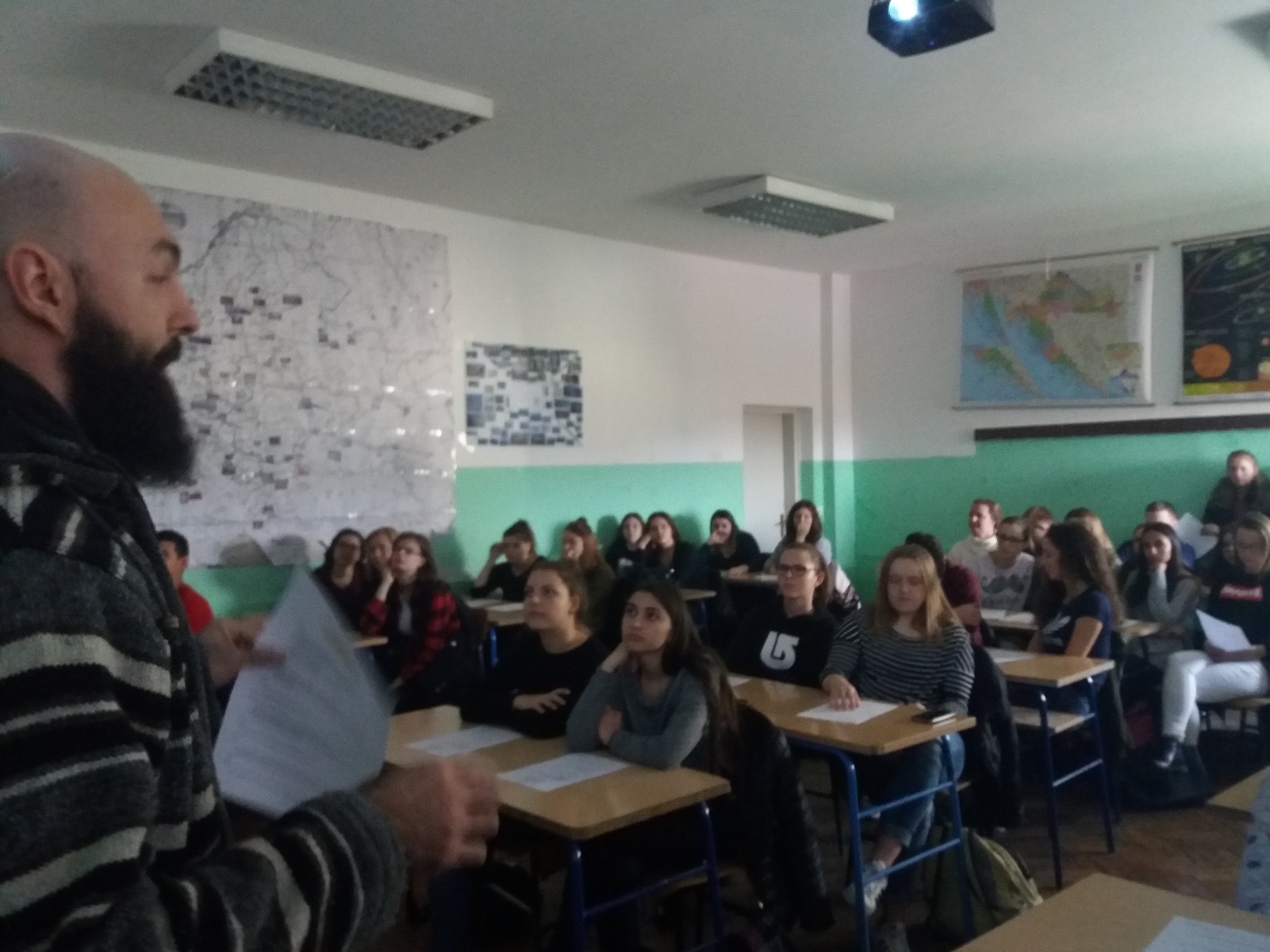 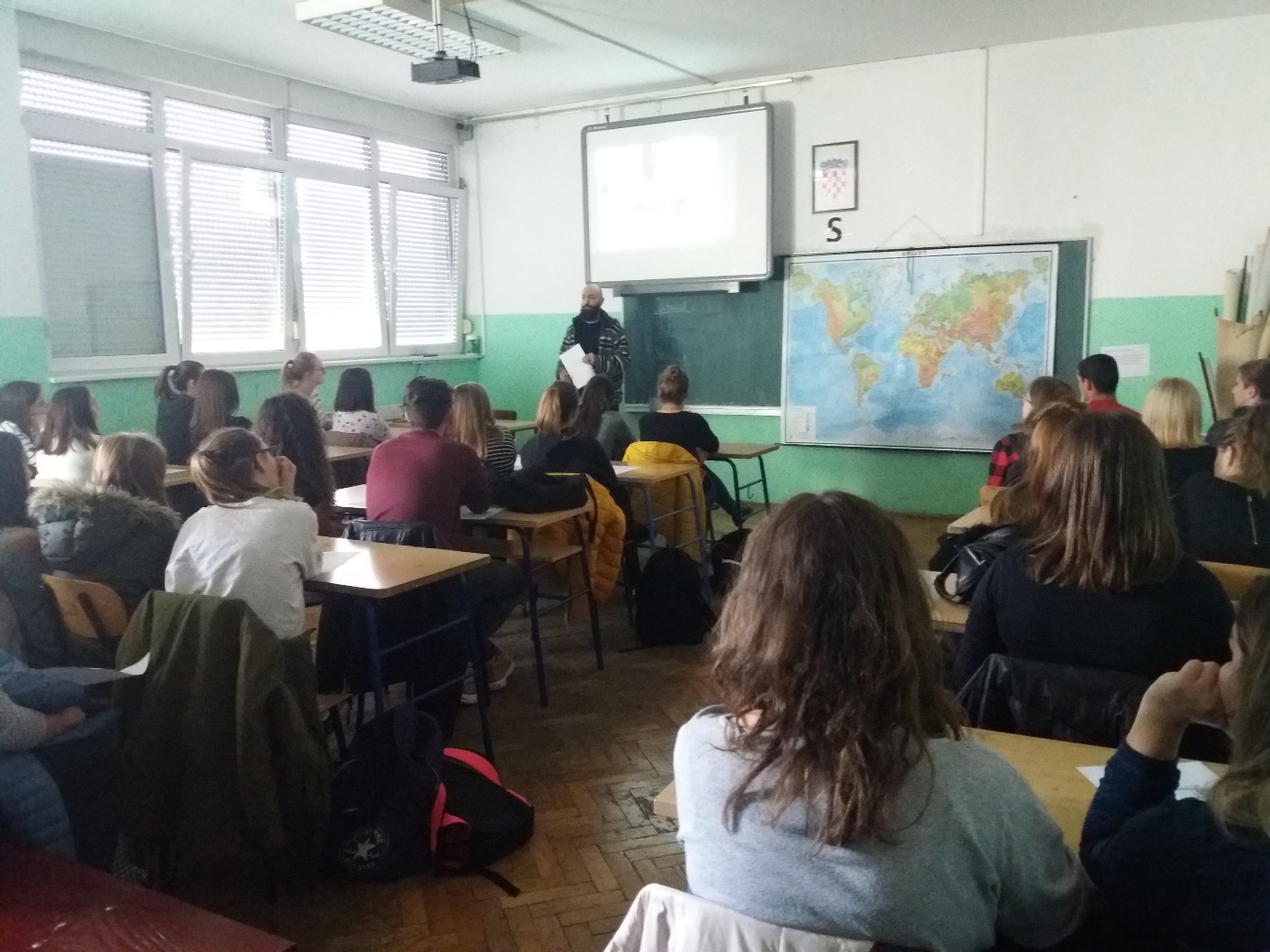 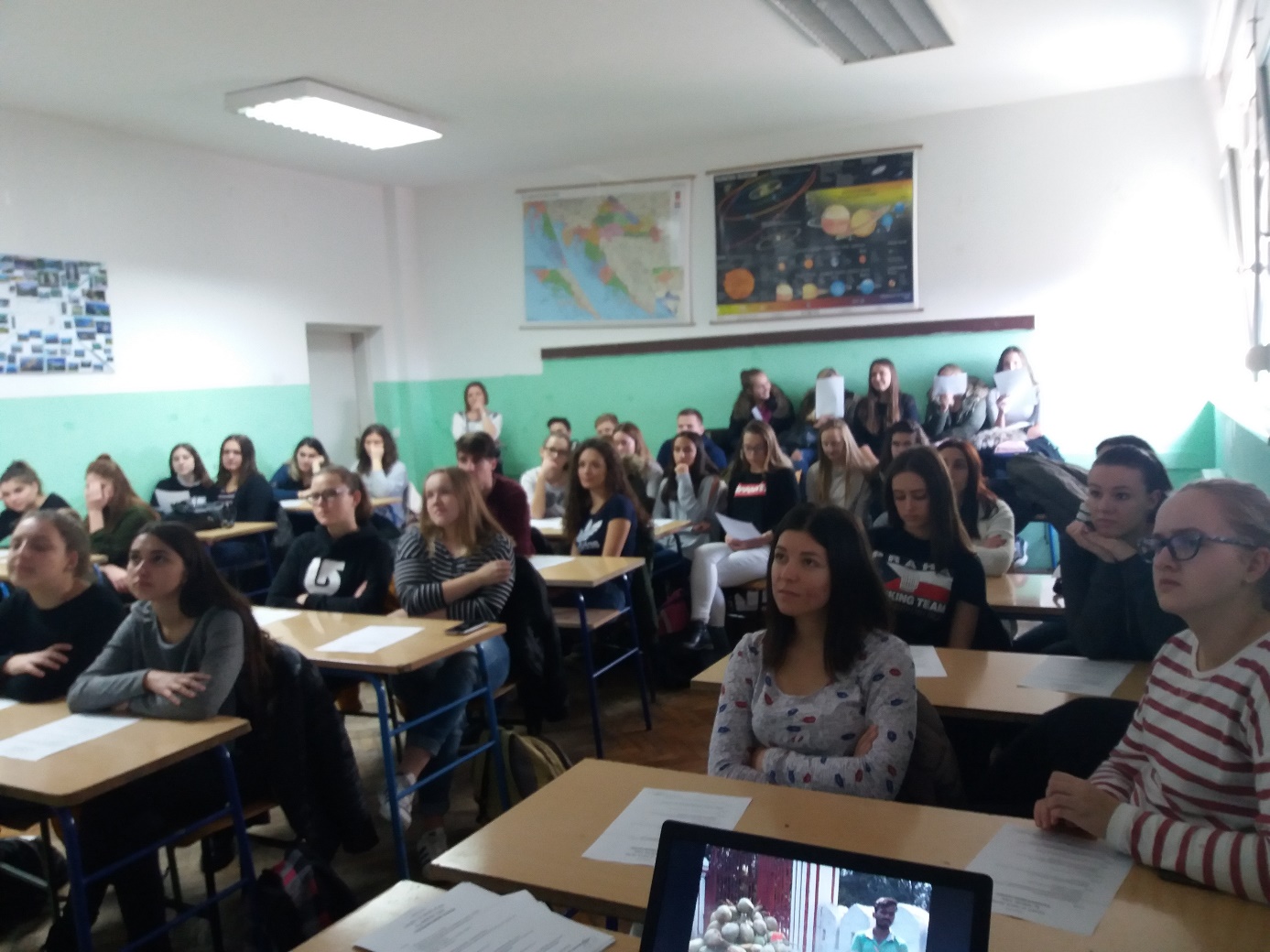 